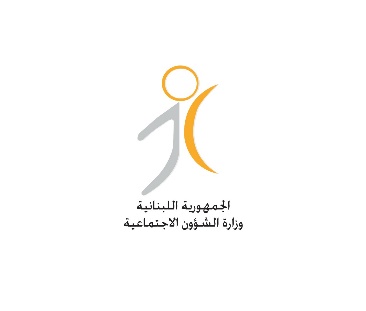 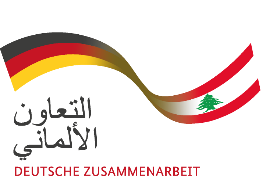 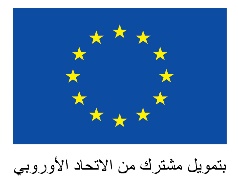 You can apply by filling the job application word file and sending it via email to info@almidan.org or by bringing the filled hard copy to Al Midan Office.يمكنك التقديم عن طريق تعبئة ملف طلب الوظيفة وإرساله على البريد الإلكتروني info@almidan.org أو عن طريق إحضار النسخة المطبوعة المعبأة إلى مكتب جمعية الميدان.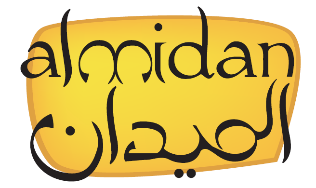 AL MIDAN NGOJOB APPLICATIONFOOTBALL COACH an Equal Opportunity Employer and is committed to excellence through diversity.Please print or type. The application must be fully completed to be considered. Please complete each section, even if you attach a resume.Sports for Development North Lebanon is part of the Local Development Programme for Urban Areas in North Lebanon (UDP_NL), implemented by the Deutsche Gesellschaft für Internationale Zusammenarbeit (GIZ) GmbH in partnership with Al Midan and the Ministry of Social Affairs. UDP_NL is co-funded by the European Union and Germany.مشروع الرياضة من أجل التنمية في شمال لبنان هو جزء من  برنامج التنمية المحلية في شمال لبنان (UDP_NL) والذي يتم تنفيذه من قِبل Deutsche Gesellschaft für Internationale Zusammenarbeit (GIZ) GmbH بالشراكة  مع جمعية الميدان ووزارة الشؤون الاجتماعية وبتمويل مشترك من الإتحاد الأوروبي وألمانيا.Sports for Development North Lebanon is part of the Local Development Programme for Urban Areas in North Lebanon (UDP_NL), implemented by the Deutsche Gesellschaft für Internationale Zusammenarbeit (GIZ) GmbH in partnership with Al Midan and the Ministry of Social Affairs. UDP_NL is co-funded by the European Union and Germany.مشروع الرياضة من أجل التنمية في شمال لبنان هو جزء من  برنامج التنمية المحلية في شمال لبنان (UDP_NL) والذي يتم تنفيذه من قِبل Deutsche Gesellschaft für Internationale Zusammenarbeit (GIZ) GmbH بالشراكة  مع جمعية الميدان ووزارة الشؤون الاجتماعية وبتمويل مشترك من الإتحاد الأوروبي وألمانيا.Sports for Development North Lebanon is part of the Local Development Programme for Urban Areas in North Lebanon (UDP_NL), implemented by the Deutsche Gesellschaft für Internationale Zusammenarbeit (GIZ) GmbH in partnership with Al Midan and the Ministry of Social Affairs. UDP_NL is co-funded by the European Union and Germany.مشروع الرياضة من أجل التنمية في شمال لبنان هو جزء من  برنامج التنمية المحلية في شمال لبنان (UDP_NL) والذي يتم تنفيذه من قِبل Deutsche Gesellschaft für Internationale Zusammenarbeit (GIZ) GmbH بالشراكة  مع جمعية الميدان ووزارة الشؤون الاجتماعية وبتمويل مشترك من الإتحاد الأوروبي وألمانيا.Sports for Development North Lebanon is part of the Local Development Programme for Urban Areas in North Lebanon (UDP_NL), implemented by the Deutsche Gesellschaft für Internationale Zusammenarbeit (GIZ) GmbH in partnership with Al Midan and the Ministry of Social Affairs. UDP_NL is co-funded by the European Union and Germany.مشروع الرياضة من أجل التنمية في شمال لبنان هو جزء من  برنامج التنمية المحلية في شمال لبنان (UDP_NL) والذي يتم تنفيذه من قِبل Deutsche Gesellschaft für Internationale Zusammenarbeit (GIZ) GmbH بالشراكة  مع جمعية الميدان ووزارة الشؤون الاجتماعية وبتمويل مشترك من الإتحاد الأوروبي وألمانيا.PERSONAL INFORMATIONPERSONAL INFORMATIONالمعلومات الشخصيةالمعلومات الشخصيةFull Name in English – Required in both languagesFull Name in English – Required in both languagesالاسم الثلاثي باللغة العربية – مطلوب باللغتينالاسم الثلاثي باللغة العربية – مطلوب باللغتينQadaa/القضاءQadaa/القضاءDate of Birth / تاريخ الولادةDate of Birth / تاريخ الولادة Tripoli / طرابلس Zgharta / زغرتا Koura / الكورة Bsharri / بشري Batroun / البترون Menieh – Dennieh / المنية-الضنية Tripoli / طرابلس Zgharta / زغرتا Koura / الكورة Bsharri / بشري Batroun / البترون Menieh – Dennieh / المنية-الضنية Tripoli / طرابلس Zgharta / زغرتا Koura / الكورة Bsharri / بشري Batroun / البترون Menieh – Dennieh / المنية-الضنية Tripoli / طرابلس Zgharta / زغرتا Koura / الكورة Bsharri / بشري Batroun / البترون Menieh – Dennieh / المنية-الضنيةEmail Address/البريد الالكترونيEmail Address/البريد الالكتروني Tripoli / طرابلس Zgharta / زغرتا Koura / الكورة Bsharri / بشري Batroun / البترون Menieh – Dennieh / المنية-الضنية Tripoli / طرابلس Zgharta / زغرتا Koura / الكورة Bsharri / بشري Batroun / البترون Menieh – Dennieh / المنية-الضنيةAddress / العنوانAddress / العنوانPhone Number/رقم الهاتفPhone Number/رقم الهاتفEDUCATIONEDUCATIONالتحصيل العلميالتحصيل العلميPlease Put X in the field you fit in – You can clarify or specify in comment Section الرجاء وضع علامة في الخانة المناسبة – يمكن الايضاح في خانة التعليقاتPlease Put X in the field you fit in – You can clarify or specify in comment Section الرجاء وضع علامة في الخانة المناسبة – يمكن الايضاح في خانة التعليقاتPlease Put X in the field you fit in – You can clarify or specify in comment Section الرجاء وضع علامة في الخانة المناسبة – يمكن الايضاح في خانة التعليقاتPlease Put X in the field you fit in – You can clarify or specify in comment Section الرجاء وضع علامة في الخانة المناسبة – يمكن الايضاح في خانة التعليقاتComments / التعليقاتComments / التعليقات School / تعليم ابتدائي School / تعليم ابتدائي High School / تعليم عالي High School / تعليم عالي Technical Degree / تعليم تقني Technical Degree / تعليم تقني Bachelor Degree / بكالوريوس جامعي Bachelor Degree / بكالوريوس جامعي Master’s Degree / ماجيستير جامعي  Master’s Degree / ماجيستير جامعي  PHD / دكتوراه PHD / دكتوراهOther, Specify: / غيره, حددOther, Specify: / غيره, حددOther, Specify: / غيره, حددOther, Specify: / غيره, حددEMPLOYMENT HISTORYالعملالعملEmployer 1 /  صاحب العملStart Date / تاريخ بدء العملEnd Date / تاريخ انتهاء العملFull Work Address / عنوان العملFull Work Address / عنوان العملFull Work Address / عنوان العملJob Title and Summary / اسم الوظيفة وشرح بسيطJob Title and Summary / اسم الوظيفة وشرح بسيطJob Title and Summary / اسم الوظيفة وشرح بسيطEmployer 2 /  صاحب العملStart Date / تاريخ بدء العملEnd Date / تاريخ انتهاء العملFull Work Address / عنوان العملFull Work Address / عنوان العملFull Work Address / عنوان العملJob Title and Summary / اسم الوظيفة وشرح بسيطJob Title and Summary / اسم الوظيفة وشرح بسيطJob Title and Summary / اسم الوظيفة وشرح بسيطFOOTBALL COACHING & PERSONAL STATEMENTتدريب كرة القدم والبيان الشخصيPlease list your football coaching experience. Give examples, mention trainings, certifications, affiliations, qualifications, memberships in football clubs…يرجى ذكر خبرتك في تدريب كرة القدم. أعط أمثلة ، اذكر التدريبات ، الشهادات ، الانتماءات ، المؤهلات ، العضويات في أندية كرة القدم ...Please list your football coaching experience. Give examples, mention trainings, certifications, affiliations, qualifications, memberships in football clubs…يرجى ذكر خبرتك في تدريب كرة القدم. أعط أمثلة ، اذكر التدريبات ، الشهادات ، الانتماءات ، المؤهلات ، العضويات في أندية كرة القدم ...SIGNATURE DISCLAIMERSIGNATURE DISCLAIMERإخلاء المسؤولية عن التوقيعI certify that my answers are true and complete to the best of my knowledge. If this application leads to employment, I understand that false or misleading information in my application or interview may result in my release.أشهد أن إجاباتي صحيحة وكاملة على حد علمي.إذا أدى هذا الطلب إلى التوظيف، فأنا أفهم أن المعلومات الخاطئة أو المضللة في طلبي أو مقابلتي قد تؤدي إلى تسريحي من العمل.I certify that my answers are true and complete to the best of my knowledge. If this application leads to employment, I understand that false or misleading information in my application or interview may result in my release.أشهد أن إجاباتي صحيحة وكاملة على حد علمي.إذا أدى هذا الطلب إلى التوظيف، فأنا أفهم أن المعلومات الخاطئة أو المضللة في طلبي أو مقابلتي قد تؤدي إلى تسريحي من العمل.I certify that my answers are true and complete to the best of my knowledge. If this application leads to employment, I understand that false or misleading information in my application or interview may result in my release.أشهد أن إجاباتي صحيحة وكاملة على حد علمي.إذا أدى هذا الطلب إلى التوظيف، فأنا أفهم أن المعلومات الخاطئة أو المضللة في طلبي أو مقابلتي قد تؤدي إلى تسريحي من العمل.Name / الاسمSignature / التوقيعSignature / التوقيعDate / التاريخFOR AL MIDAN TO COMPLETEFOR AL MIDAN TO COMPLETEخاص بجمعية الميدانAPPLICATION RECEIVED BY:SIGNATURE:SIGNATURE:APPLICATION RECEIVING DATE: